Publicado en Madrid, Spain el 02/04/2020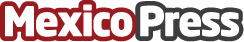 El arbitraje crypto-fiat de Mind Capital, refugio para los mercados ante la situación de crisis actual Desde que a finales de 2019 saltase la alerta en China sobre la existencia del coronavirus, los mercados han sufrido una caída global sin precedentes, caída que sin embargo no afecta a los resultados de las operaciones en el arbitraje crypto-fiat, según mind.capitalDatos de contacto:Óscar y Gonzalo García PelayoPresidente y Vicepresidente de Mind.Capital+34 910 78 02 34Nota de prensa publicada en: https://www.mexicopress.com.mx/el-arbitraje-crypto-fiat-de-mind-capital Categorías: Finanzas Emprendedores E-Commerce http://www.mexicopress.com.mx